OSNOVNA ŠKOLA IVANA PERKOVCA     Šenkovec, Zagrebačka 30    Š k o l s k a  k u h i n j a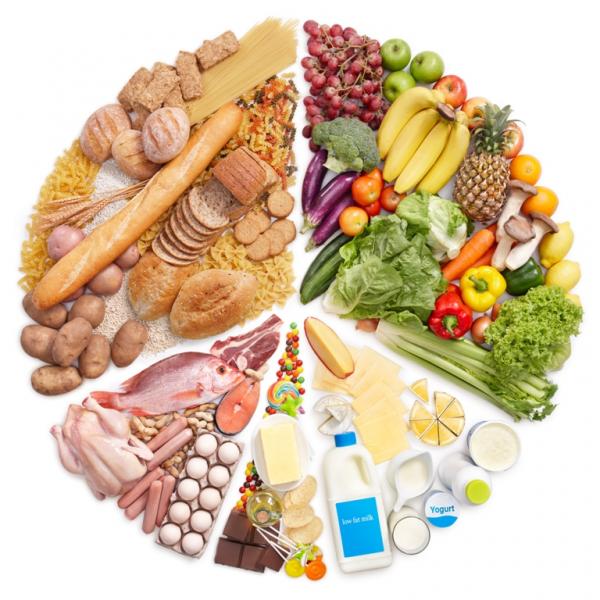 21.11.2022. – 25.11.2022.PONEDJELJAK:Kroasan s marmeladom, čaj s medom i limunomUTORAK:Ričet s kobasicama, kukuruzni kruhSRIJEDA:Pizza, sok ČETVRTAK:Piletina u bijelom umaku, riža, polubijeli kruhPETAK:Čokoladne pahuljice, mlijeko, mandarineD o b a r   t e k !